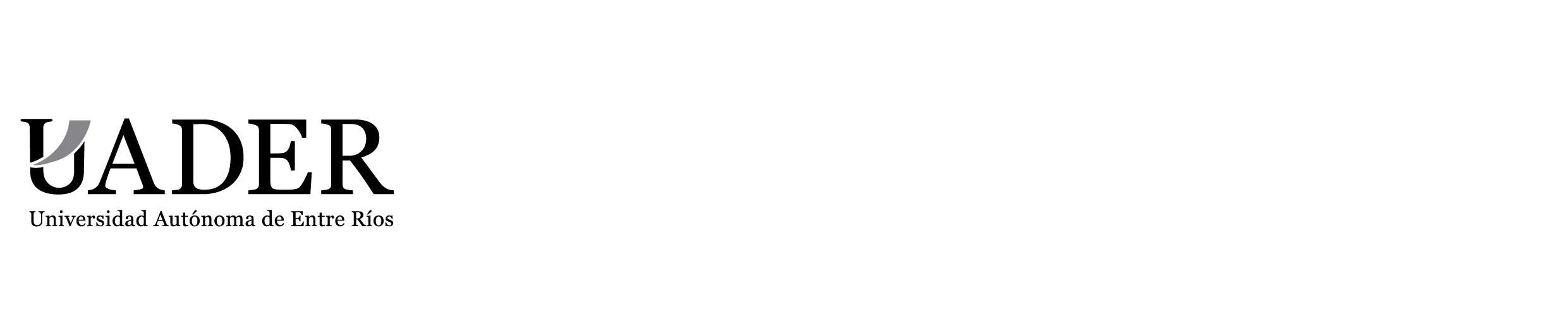 FORMULARIO PARA LA PRESENTACIÓN DEL PRESUPUESTO SOLICITADO PARA PROYECTOS DE INVESTIGACIÓN Y DESARROLLOF002-001FORMULARIO PARA LA PRESENTACIÓN DEL PRESUPUESTO SOLICITADO PARA PROYECTOS DE INVESTIGACIÓN Y DESARROLLOF002-001PROYECTOPROYECTOPROYECTOPROYECTOPROYECTOPROYECTOPROYECTOPROYECTOPROYECTOPROYECTOPROYECTOTítulo:      Título:      Título:      Título:      Título:      Título:      Título:      Título:      Título:      Título:      Título:      Categoría: Categoría: Categoría: Categoría: Categoría: Categoría: Categoría: Categoría: Categoría: Categoría: Categoría: DIRECCIÓN Y ASESORAMIENTODIRECCIÓN Y ASESORAMIENTODIRECCIÓN Y ASESORAMIENTODIRECCIÓN Y ASESORAMIENTODIRECCIÓN Y ASESORAMIENTODIRECCIÓN Y ASESORAMIENTODIRECCIÓN Y ASESORAMIENTODIRECCIÓN Y ASESORAMIENTODIRECCIÓN Y ASESORAMIENTODIRECCIÓN Y ASESORAMIENTODIRECCIÓN Y ASESORAMIENTO2.1- Director/a 2.1- Director/a 2.1- Director/a 2.1- Director/a 2.1- Director/a 2.1- Director/a 2.1- Director/a 2.1- Director/a 2.1- Director/a 2.1- Director/a 2.1- Director/a Apellido:      Apellido:      Apellido:      Apellido:      Apellido:      Apellido:      Nombres:      Nombres:      Nombres:      Nombres:      Nombres:      Certificación del Director/aCertificación del Director/aCertificación del Director/aCertificación del Director/aCertificación del Director/aCertificación del Director/aCertificación del Director/aCertificación del Director/aCertificación del Director/aCertificación del Director/aCertificación del Director/aFirma:       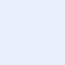 Firma:       Aclaración:      Aclaración:      Aclaración:      Aclaración:      Aclaración:      Aclaración:      Aclaración:      Aclaración:      Aclaración:      Lugar:      Lugar:      Fecha:Fecha:Fecha:Lugar:      Lugar:      Fecha:Fecha:Fecha:Día (dd)Día (dd)Día (dd)Mes (mm)Mes (mm)Año (aaaa)2.2- Codirector/a2.2- Codirector/a2.2- Codirector/a2.2- Codirector/a2.2- Codirector/a2.2- Codirector/a2.2- Codirector/a2.2- Codirector/a2.2- Codirector/a2.2- Codirector/a2.2- Codirector/aApellido:      Apellido:      Apellido:      Apellido:      Apellido:      Apellido:      Nombres:      Nombres:      Nombres:      Nombres:      Nombres:      Certificación del Codirector/aCertificación del Codirector/aCertificación del Codirector/aCertificación del Codirector/aCertificación del Codirector/aCertificación del Codirector/aCertificación del Codirector/aCertificación del Codirector/aCertificación del Codirector/aCertificación del Codirector/aCertificación del Codirector/aFirma:       Firma:       Firma:       Aclaración:      Aclaración:      Aclaración:      Aclaración:      Aclaración:      Aclaración:      Aclaración:      Aclaración:      Lugar:      Lugar:      Lugar:      Fecha:Fecha:Lugar:      Lugar:      Lugar:      Fecha:Fecha:Día (dd)Día (dd)Día (dd)Mes (mm)Mes (mm)Año (aaaa)2.3- Asesor/a: sólo en el caso de los proyectos PI-C2.3- Asesor/a: sólo en el caso de los proyectos PI-C2.3- Asesor/a: sólo en el caso de los proyectos PI-C2.3- Asesor/a: sólo en el caso de los proyectos PI-C2.3- Asesor/a: sólo en el caso de los proyectos PI-C2.3- Asesor/a: sólo en el caso de los proyectos PI-C2.3- Asesor/a: sólo en el caso de los proyectos PI-C2.3- Asesor/a: sólo en el caso de los proyectos PI-C2.3- Asesor/a: sólo en el caso de los proyectos PI-C2.3- Asesor/a: sólo en el caso de los proyectos PI-C2.3- Asesor/a: sólo en el caso de los proyectos PI-CApellido:      Apellido:      Apellido:      Apellido:      Apellido:      Apellido:      Nombres:      Nombres:      Nombres:      Nombres:      Nombres:      Certificación del Asesor/aCertificación del Asesor/aCertificación del Asesor/aCertificación del Asesor/aCertificación del Asesor/aCertificación del Asesor/aCertificación del Asesor/aCertificación del Asesor/aCertificación del Asesor/aCertificación del Asesor/aCertificación del Asesor/aFirma:       Firma:       Firma:       Aclaración:      Aclaración:      Aclaración:      Aclaración:      Aclaración:      Aclaración:      Aclaración:      Aclaración:      Lugar:      Lugar:      Lugar:      Fecha:Fecha:Lugar:      Lugar:      Lugar:      Fecha:Fecha:Día (dd)Día (dd)Día (dd)Mes (mm)Mes (mm)Año (aaaa)DURACIÓN DEL PROYECTODURACIÓN DEL PROYECTODURACIÓN DEL PROYECTODURACIÓN DEL PROYECTODURACIÓN DEL PROYECTODURACIÓN DEL PROYECTODURACIÓN DEL PROYECTODURACIÓN DEL PROYECTODURACIÓN DEL PROYECTODURACIÓN DEL PROYECTODURACIÓN DEL PROYECTOPI-A: 2 años 3 años 4 añosPI-A: 2 años 3 años 4 añosPI-A: 2 años 3 años 4 añosPI-B: 2 años 3 añosPI-B: 2 años 3 añosPI-B: 2 años 3 añosPI-B: 2 años 3 añosPI-C: 1 año 2 añosPI-C: 1 año 2 añosPI-C: 1 año 2 añosPI-R: 1 año 2 añosPRESUPUESTO PRESUPUESTO PRESUPUESTO PRESUPUESTO PRESUPUESTO PRESUPUESTO PRESUPUESTO PRESUPUESTO PRESUPUESTO PRESUPUESTO PRESUPUESTO Presupuesto total solicitado a la UADER (en pesos): $      Presupuesto total solicitado a la UADER (en pesos): $      Presupuesto total solicitado a la UADER (en pesos): $      Presupuesto total solicitado a la UADER (en pesos): $      Presupuesto total solicitado a la UADER (en pesos): $      Presupuesto total solicitado a la UADER (en pesos): $      Presupuesto total solicitado a la UADER (en pesos): $      Presupuesto total solicitado a la UADER (en pesos): $      Presupuesto total solicitado a la UADER (en pesos): $      Presupuesto total solicitado a la UADER (en pesos): $      Presupuesto total solicitado a la UADER (en pesos): $      1° año1° año1° año1° año1° año1° año1° año1° año1° año1° año1° añoPresupuesto del 1° año solicitado a la UADER (en pesos): $      Presupuesto del 1° año solicitado a la UADER (en pesos): $      Presupuesto del 1° año solicitado a la UADER (en pesos): $      Presupuesto del 1° año solicitado a la UADER (en pesos): $      Presupuesto del 1° año solicitado a la UADER (en pesos): $      Presupuesto del 1° año solicitado a la UADER (en pesos): $      Presupuesto del 1° año solicitado a la UADER (en pesos): $      Presupuesto del 1° año solicitado a la UADER (en pesos): $      Presupuesto del 1° año solicitado a la UADER (en pesos): $      Presupuesto del 1° año solicitado a la UADER (en pesos): $      Presupuesto del 1° año solicitado a la UADER (en pesos): $      Detalle presupuestario del proyectoDetalle presupuestario del proyectoDetalle presupuestario del proyectoDetalle presupuestario del proyectoDetalle presupuestario del proyectoDetalle presupuestario del proyectoDetalle presupuestario del proyectoDetalle presupuestario del proyectoDetalle presupuestario del proyectoDetalle presupuestario del proyectoDetalle presupuestario del proyectoIncisoConceptoConceptoConceptoSolicitado a la UADERSolicitado a la UADERSolicitado a la UADEROtras fuentesOtras fuentesTotalesTotales2Bienes de consumoBienes de consumoBienes de consumo$      $      $      $      $      $      $      3Servicios no personalesServicios no personalesServicios no personales$      $      $      $      $      $      $      4Bienes de usoBienes de usoBienes de uso$      $      $      $      $      $      $      Totales 1° añoTotales 1° añoTotales 1° añoTotales 1° año$      $      $      $      $      $      $      2° año2° año2° año2° año2° año2° año2° año2° año2° año2° año2° añoPresupuesto del 2° año solicitado a la UADER (en pesos): $      Presupuesto del 2° año solicitado a la UADER (en pesos): $      Presupuesto del 2° año solicitado a la UADER (en pesos): $      Presupuesto del 2° año solicitado a la UADER (en pesos): $      Presupuesto del 2° año solicitado a la UADER (en pesos): $      Presupuesto del 2° año solicitado a la UADER (en pesos): $      Presupuesto del 2° año solicitado a la UADER (en pesos): $      Presupuesto del 2° año solicitado a la UADER (en pesos): $      Presupuesto del 2° año solicitado a la UADER (en pesos): $      Presupuesto del 2° año solicitado a la UADER (en pesos): $      Presupuesto del 2° año solicitado a la UADER (en pesos): $      Detalle presupuestario del proyectoDetalle presupuestario del proyectoDetalle presupuestario del proyectoDetalle presupuestario del proyectoDetalle presupuestario del proyectoDetalle presupuestario del proyectoDetalle presupuestario del proyectoDetalle presupuestario del proyectoDetalle presupuestario del proyectoDetalle presupuestario del proyectoDetalle presupuestario del proyectoIncisoConceptoConceptoConceptoSolicitado a la UADERSolicitado a la UADERSolicitado a la UADEROtras fuentesOtras fuentesTotalesTotales2Bienes de consumoBienes de consumoBienes de consumo$      $      $      $      $      $      $      3Servicios no personalesServicios no personalesServicios no personales$      $      $      $      $      $      $      4Bienes de usoBienes de usoBienes de uso$      $      $      $      $      $      $      Totales 2° añoTotales 2° añoTotales 2° añoTotales 2° año$      $      $      $      $      $      $      3° año3° año3° año3° año3° año3° año3° año3° año3° año3° año3° añoPresupuesto del 3° año solicitado a la UADER (en pesos): $      Presupuesto del 3° año solicitado a la UADER (en pesos): $      Presupuesto del 3° año solicitado a la UADER (en pesos): $      Presupuesto del 3° año solicitado a la UADER (en pesos): $      Presupuesto del 3° año solicitado a la UADER (en pesos): $      Presupuesto del 3° año solicitado a la UADER (en pesos): $      Presupuesto del 3° año solicitado a la UADER (en pesos): $      Presupuesto del 3° año solicitado a la UADER (en pesos): $      Presupuesto del 3° año solicitado a la UADER (en pesos): $      Presupuesto del 3° año solicitado a la UADER (en pesos): $      Presupuesto del 3° año solicitado a la UADER (en pesos): $      Detalle presupuestario del proyectoDetalle presupuestario del proyectoDetalle presupuestario del proyectoDetalle presupuestario del proyectoDetalle presupuestario del proyectoDetalle presupuestario del proyectoDetalle presupuestario del proyectoDetalle presupuestario del proyectoDetalle presupuestario del proyectoDetalle presupuestario del proyectoDetalle presupuestario del proyectoIncisoConceptoConceptoConceptoSolicitado a la UADERSolicitado a la UADERSolicitado a la UADEROtras fuentesOtras fuentesTotalesTotales2Bienes de consumoBienes de consumoBienes de consumo$      $      $      $      $      $      $      3Servicios no personalesServicios no personalesServicios no personales$      $      $      $      $      $      $      4Bienes de usoBienes de usoBienes de uso$      $      $      $      $      $      $      Totales 3° añoTotales 3° añoTotales 3° añoTotales 3° año$      $      $      $      $      $      $      4° año4° año4° año4° año4° año4° año4° año4° año4° año4° año4° añoPresupuesto del 4° año solicitado a la UADER (en pesos): $      Presupuesto del 4° año solicitado a la UADER (en pesos): $      Presupuesto del 4° año solicitado a la UADER (en pesos): $      Presupuesto del 4° año solicitado a la UADER (en pesos): $      Presupuesto del 4° año solicitado a la UADER (en pesos): $      Presupuesto del 4° año solicitado a la UADER (en pesos): $      Presupuesto del 4° año solicitado a la UADER (en pesos): $      Presupuesto del 4° año solicitado a la UADER (en pesos): $      Presupuesto del 4° año solicitado a la UADER (en pesos): $      Presupuesto del 4° año solicitado a la UADER (en pesos): $      Presupuesto del 4° año solicitado a la UADER (en pesos): $      Detalle presupuestario del proyectoDetalle presupuestario del proyectoDetalle presupuestario del proyectoDetalle presupuestario del proyectoDetalle presupuestario del proyectoDetalle presupuestario del proyectoDetalle presupuestario del proyectoDetalle presupuestario del proyectoDetalle presupuestario del proyectoDetalle presupuestario del proyectoDetalle presupuestario del proyectoIncisoConceptoConceptoConceptoSolicitado a la UADERSolicitado a la UADERSolicitado a la UADEROtras fuentesOtras fuentesTotalesTotales2Bienes de consumoBienes de consumoBienes de consumo$      $      $      $      $      $      $      3Servicios no personalesServicios no personalesServicios no personales$      $      $      $      $      $      $      4Bienes de usoBienes de usoBienes de uso$      $      $      $      $      $      $      Totales 4° añoTotales 4° añoTotales 4° añoTotales 4° año$      $      $      $      $      $      $      